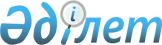 О введении временного запрета на экспорт мазута и дизельного топливаПостановление Правительства Республики Казахстан от 18 сентября 1999 года № 1412



          Сноска. В заголовок и преамбулу внесены изменения - постановлением 
Правительства РК от 4 декабря 1999 г. N 1981  
 P991981_ 
 .








          В связи с началом отопительного сезона и критической ситуацией с 
обеспечением мазута и дизельным топливом и в соответствии со статьей 20 
Закона Республики Казахстан  
 Z952368_ 
  "О таможенном деле" Правительство 
Республики Казахстан постановляет:




          1. Запретить в период с 25 сентября 1999 года по 1 марта 2000 года 
вывоз мазута (код ТН ВЭД СНГ (2710 00 710-2710 00 780) с территории 
Республики Казахстан. 
<*>



          Сноска. В пункт 1 внесены изменения - постановлением Правительства РК от 
24 декабря 1999 г. N 1981  
 P991981_ 
 .




          1-1. Запретить в период с 26 декабря 1999 года до 1 июня 2000 года 
вывоз дизельного топлива (код ТН ВЭД СНГ 271000610-271000690) с территории 
Республики Казахстан. 
<*>



          Сноска. Дополнено пунктом 1-1 - постановлением Правительства РК от 24 
декабря 1999 г. N 1981  
 P991981_ 
 . Внесены изменения - постановлением 
Правительства РК от 31 марта 2000 г. N 484  
 P000484_ 
 .




          2. До 1 марта 2000 года Министерству энергетики, индустрии и торговли 
Республики Казахстан внести предложения в Правительство Республики 
Казахстан о введении регулирования экспортных объемов мазута. 
<*>



          Сноска. В пункт 2 внесены изменения - постановлением Правительства РК от 
24 декабря 1999 г. N 1981  
 P991981_ 
 .




          3. Таможенному Комитету Министерства государственных доходов 
Республики Казахстан принять необходимые меры по выполнению пункта 1 и пункта 
1-1 настоящего постановления. 
<*>



          Сноска. В пункт 3 внесены изменения - постановлением Правительства РК от 
24 декабря 1999 г. N 1981  
 P991981_ 
 .




          4. Акимам областей, городов Астаны и Алматы и Министерству энергетики, 
индустрии и торговли Республики Казахстан ежедекадно информировать 
Правительство Республики Казахстан о состоянии дел с обеспечением мазутом.




          5. Контроль за исполнением настоящего постановления возложить на Первого




Заместителя Премьер-Министра Республики Казахстан Павлова А.С. 
<*>

     Сноска. В пункт 5 внесены изменения - постановлением Правительства РК от 
24 декабря 1999 г. N 1981  
 P991981_ 
 .
     6. Настоящее постановление вступает в силу со дня подписания и 
подлежит опубликованию.
     
     Премьер-Министр
   Республики Казахстан  
     
     
(Специалисты:
 Цай Л.Г.
 Кушенова Д.С.)          
      
      


					© 2012. РГП на ПХВ «Институт законодательства и правовой информации Республики Казахстан» Министерства юстиции Республики Казахстан
				